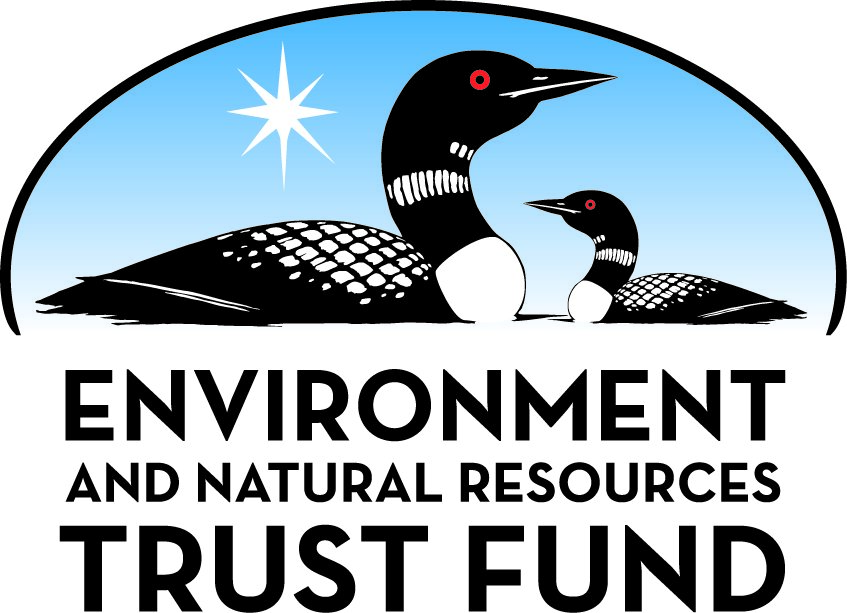 Environment and Natural Resources Trust Fund2023 Request for ProposalGeneral InformationProposal ID: 2023-217Proposal Title: Linking Breeding and Migratory Bird Populations in MinnesotaProject Manager InformationName: Emily PavlovicOrganization: Hawk Ridge Bird ObservatoryOffice Telephone: (219) 877-5928Email: pavlo043@d.umn.eduProject Basic InformationProject Summary: Understand seasonal movements, population connectivity, and contaminant exposure of Minnesota’s breeding and migrating birds to inform long-term conservation efforts.Funds Requested: $199,000Proposed Project Completion: June 30, 2026LCCMR Funding Category: Small Projects (H)
	Secondary Category: Foundational Natural Resource Data and Information (A)Project LocationWhat is the best scale for describing where your work will take place?  
	StatewideWhat is the best scale to describe the area impacted by your work?  
	StatewideWhen will the work impact occur?  
	In the FutureNarrativeDescribe the opportunity or problem your proposal seeks to address. Include any relevant background information.Studying birds during migration is often easier than during other life stages because large numbers of birds concentrate in migratory paths (flyways). While monitoring bird populations during migration is useful, migratory birds depend on many locations during their full annual cycle. Events and hazards occurring anytime during a bird's life can have large impacts on avian populations. Therefore, linking migration with other geographical locations used by a species is essential for conservation and management. 
Knowledge of breeding origin, migratory patterns, and nest-site fidelity of MN breeding birds are fundamental to the conservation of populations and individuals. In addition, breeding range and migratory patterns have the potential to shift due to changing human landscape usage and climate change; therefore, understanding the current ranges and migratory patterns of these species is essential for predicting future shifts in habitat use. 
Birds are also bioindicators of ecosystem health due to their sensitivity to human-caused perturbations, widespread distributions, and trophic positions. If we can relate exposure to environmental contaminants with geography then we have a better chance of implementing effective conservation strategies. Because bird populations have experienced serious declines throughout North America, understanding their dispersal and migration strategies has important conservation implications.What is your proposed solution to the problem or opportunity discussed above? Introduce us to the work you are seeking funding to do. You will be asked to expand on this proposed solution in Activities & Milestones.We will use a combination of telemetry and isotopic analysis to fill knowledge gaps about breeding and migratory populations of Minnesota bird species. We will conduct a comprehensive assessment for MN breeding bird species that are of conservation interest (e.g., Northern Goshawk, Northern Harrier, Canada Warbler). Specifically, our study will identify breeding origin, migratory patterns, and nest-site fidelity of MN breeding birds. 
First, we will partner with bird banding stations across the state to collect feather samples to create a high-resolution, habitat-specific isotope map for the entire state. Second, during migration we will band birds and collect feathers for isotope analysis to identify regions and habitats used during the breeding season. In addition, we will deploy transmitters to validate isotope analysis and provide more resolution to migratory movements. Feathers from individuals with existing contaminant data will also be analyzed for stable isotopes. Together these data will allow us to quantify the relative importance of breeding habitats for focal species and identify geographical areas that have high risk for contaminant exposure. The proposed techniques will prioritize habitat restoration and mitigation efforts across the state and will serve as a model for methodology that can be used for continent-scale contaminant monitoring.What are the specific project outcomes as they relate to the public purpose of protection, conservation, preservation, and enhancement of the state’s natural resources? This project will provide information for long-term monitoring and serve as a tool to help prioritize habitat restoration efforts for several understudied species of conservation concern including Northern Goshawk, Northern Harrier, and Canada Warbler. The proposed project will help identify breeding origins as well as breeding habitats for Minnesota birds while also evaluating areas of greatest risk of contaminant exposure. We will share outcomes with land managers, state and federal government agencies, and non-profit organizations working to conserve these species.Activities and MilestonesActivity 1: Collect breeding bird feather samples to create a comprehensive isotope base map for Minnesota breeding birds and deploy transmitters.Activity Budget: $40,221Activity Description: 
We will coordinate with MAPS (Monitoring Avian Productivity and Survivorship) stations and breeding bird nest surveys across Minnesota to collect feather samples (n= 10 for each species/age/site) from juvenile and adult birds. Stable isotope analysis is a non-invasive technique that can be used to estimate geographic origin based on naturally occurring isotopic patterns in the environment. Feathers will be analyzed for stable isotopes and used to relate tissue isotope values to geographic locations. From these known isotope values we will create a base map for MN that will allow us to assign a breeding origin to birds banded during migration. We will also assess variation in isotope values between adult and juvenile individuals and between species. In addition, transmitters will be deployed on adult breeding birds to assess nest site fidelity as well as broad-scale movement patterns.
Outcome: Determine the relationship between isotope ratios in precipitation across Minnesota to isotope ratios in bird feathers and assess nest site fidelity.Activity Milestones: Activity 2: Collect feather samples and deploy transmitters on birds banded during migration to assess breeding locations and migratory connectivity.Activity Budget: $135,379Activity Description: 
We will collect feather samples for stable isotope analysis from birds during migration at Hawk Ridge. Birds will be assigned to a breeding origin based on isotope values and the base map created in Activity 1. Using the geographic assignment based on stable isotope analysis we will be able to quantify the proportion of migrants that are MN breeders. Transmitters will be deployed on adult individuals to confirm isotopic signatures and add resolution to isotope data.

Outcome: Quantify the importance of MN breeders to migratory populations and create migratory connectivity between breeding and migration locations.Activity Milestones: Activity 3: Assess the risk of environmental contaminant exposure to migratory birds in MN based on breeding origin.Activity Budget: $23,400Activity Description: 
Birds can bioaccumulate environmental contaminants in their tissues. In addition, these contaminants can biomagnify across trophic levels meaning that organisms feeding at higher trophic levels may experience the greatest exposure. Environment contaminants like methylmercury can lead to reproductive and/or behavioral impacts. We will leverage existing feather samples from birds (n = 100) that have been previously analyzed for total mercury and PFAS (per- and poly-fluoroalkyl substances). We will analyze feathers from these birds to estimate their breeding origins using stable isotope analysis. This will allow us to identify geographic areas of most likely exposure in and outside of MN. We will quantify the relative risk of MN birds to contaminant exposure and also assess whether this technique could be useful for continent-scale contaminant monitoring.

Outcome: Quantify the relative exposure risk of MN breeding birds to mercury and PFAS based on breeding origin.Activity Milestones: Long-Term Implementation and FundingDescribe how the results will be implemented and how any ongoing effort will be funded. If not already addressed as part of the project, how will findings, results, and products developed be implemented after project completion? If additional work is needed, how will this work be funded? 
Hawk Ridge Bird Observatory will compile and publish results at both a local and national scale. Results and findings will be shared with land managers, state and federal government agencies, and non-profit organizations working to conserve these species. Additional funding sources will be acquired if needed for continuing work.Other ENRTF Appropriations Awarded in the Last Six YearsProject Manager and Organization QualificationsProject Manager Name: Emily PavlovicJob Title: Graduate Student - Integrated Biological Sciences University of Minnesota DuluthProvide description of the project manager’s qualifications to manage the proposed project. 
Emily Pavlovic is completing her master's degree in Integrated Biosciences this summer (2022) at the University of Minnesota Duluth. Her thesis was centered around estimating natal origins and migratory patterns of raptors banded at Hawk Ridge. She used a stable isotope approach which shows great promise for understanding other variables (e.g., morphology, plumage variation, and contaminant exposure) in a geographic context. She hopes to expand this work to include more technology and more species to better understand where Minnesota birds spend their entire lives. Emily has a background in ecology and biochemistry including extensive lab and fieldwork. She will continue working with Hawk Ridge staff after graduating.Organization: Hawk Ridge Bird ObservatoryOrganization Description: 
Hawk Ridge Bird Observatory is a 501 (c) 3 non-profit that manages the Hawk Ridge Nature Reserve. The mission of Hawk Ridge Bird Observatory is to protect birds of prey and other migratory birds in the Western Lake Superior Region through research, education, and stewardship. Regular fall counting and banding have occurred every year since 1972.Budget SummaryClassified Staff or Generally Ineligible ExpensesNon ENRTF FundsAttachmentsRequired AttachmentsVisual ComponentFile: Alternate Text for Visual ComponentExamples of isotopic maps. A map showing the location of banding stations across Minnesota that will assist with sample collection....Financial CapacityFile: Board Resolution or LetterAdministrative UseDoes your project include restoration or acquisition of land rights? 
	NoDoes your project have potential for royalties, copyrights, patents, or sale of products and assets? 
	NoDo you understand and acknowledge IP and revenue-return and sharing requirements in 116P.10? 
	N/ADo you wish to request reinvestment of any revenues into your project instead of returning revenue to the ENRTF? 
	N/ADoes your project include original, hypothesis-driven research? 
	YesDoes the organization have a fiscal agent for this project? 
	NoDescriptionCompletion DateCoordinate with MAPS stations and breeding bird nest surveys to collect feather samples.July 31, 2025Deploy transmitters on adult breeding birds to assess nest site fidelity and seasonal movement patterns.July 31, 2025Stable isotope analysis of  breeding season feather samples.November 30, 2025Create an isotope base map using isotope values from breeding birds.February 28, 2026DescriptionCompletion DateCollect feather samples during migration at Hawk Ridge for stable isotope analysis.November 30, 2025Deploy transmitters on a subset of individuals banded during migration.November 30, 2025Stable isotope analysis of migration season feather samples.February 28, 2026Assign breeding origin to migratory birds using the isotope base map (Activity 1).June 30, 2026Quantify the importance of MN as breeding and stopover habitat to inform long-term management strategies.June 30, 2026DescriptionCompletion DateMilestone 1: Feather samples analyzed for stable isotopes.January 31, 2024Milestone 2: Assign geographic origins based on stable isotope analysis.May 31, 2024Milestone 3: Comparative analysis of geographic origins and contaminant concentrations to identify geographic locations of most likely exposure.August 31, 2025NameAppropriationAmount AwardedQuantifying Exposure of Minnesota's Raptors to Mercury and PFASM.L. 2019, First Special Session, Chp. 4, Art. 2, Sec. 2, Subd. 03c$250,000Category / NameSubcategory or TypeDescriptionPurposeGen. Ineli gible% Bene fits# FTEClass ified Staff?$ AmountPersonnelPasserine BanderOperate passerine banding during summer and fall season0%200$11,670Raptor BanderOperate raptor banding during the fall season0%0.5$6,668AdministrativeManage project and finances0%0.1$3,569Primary ResearcherProject manager0%0.5$21,093Sub Total$43,000Contracts and ServicesSub Total-Equipment, Tools, and SuppliesSub Total-Capital ExpendituresStable isotope analysisSamples will be sent to a laboratory for stable isotope analysis. Cost per sample is $225.$99,000Transmitters48 transmitters will be deployed on birds in MN to learn about movements and create connectivity between breeding and migration$57,000Sub Total$156,000Acquisitions and StewardshipSub Total-Travel In MinnesotaSub Total-Travel Outside MinnesotaSub Total-Printing and PublicationSub Total-Other ExpensesSub Total-Grand Total$199,000Category/NameSubcategory or TypeDescriptionJustification Ineligible Expense or Classified Staff RequestCategorySpecific SourceUseStatusAmountStateState Sub Total-Non-StateNon State Sub Total-Funds Total-TitleFileHRBO Board Resolution